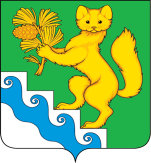 АДМИНИСТРАЦИЯ  БОГУЧАНСКОГО РАЙОНАП О С Т А Н О В Л Е Н И Е11.02.2022                                   с. Богучаны                                        №  99-пО внесении изменений  в постановление администрации Богучанского района от 21.01.2022 № 35-п  «Об утверждении объемов и видов общественных работ, организуемых на территории Богучанского района Красноярского края  в  2022 году» В соответствии со ст. 24 Закона Российской Федерации от 19.04.1991 №1032-1 «О занятости населения в Российской Федерации», постановлением Правительства Российской Федерации от 14.07.1997 № 875 «Об утверждении положения об организации общественных работ», в целях снижения напряженности на рынке труда Богучанского района, осуществление потребности организаций в выполнении работ, носящих временный или сезонный характер, сохранение мотивации к труду у лиц, имеющих длительный перерыв в работе или не имеющих опыта работы, и организации дополнительной социальной поддержки граждан, испытывающих трудности в поиске работы, руководствуясь ст. 7, 43, 47 Устава Богучанского района Красноярского краяПОСТАНОВЛЯЮ:Внести изменения  в постановление администрации Богучанского района от 21.01.2022 № 35-п «Об утверждении объемов и видов общественных работ, организуемых на территории Богучанского района Красноярского края  в  2022 году»:подпункты 2.1, 2.2 пункта 2.  исключить;пункт 3. исключить;пункты  4 – 5 считать соответственно пунктами  2–3. Контроль за исполнением постановления возложить на заместителя Главы Богучанского района по экономике и планированию А.С. Арсеньеву.Постановление вступает в силу со дня, следующего за днем его опубликования в Официальном вестнике Богучанского района, подлежит опубликованию на официальном сайте администрации Богучанского района и распространяется на правоотношения, возникшие с 01 января 2022 года. И.о. Главы Богучанского района                                                     В.М. Любим  